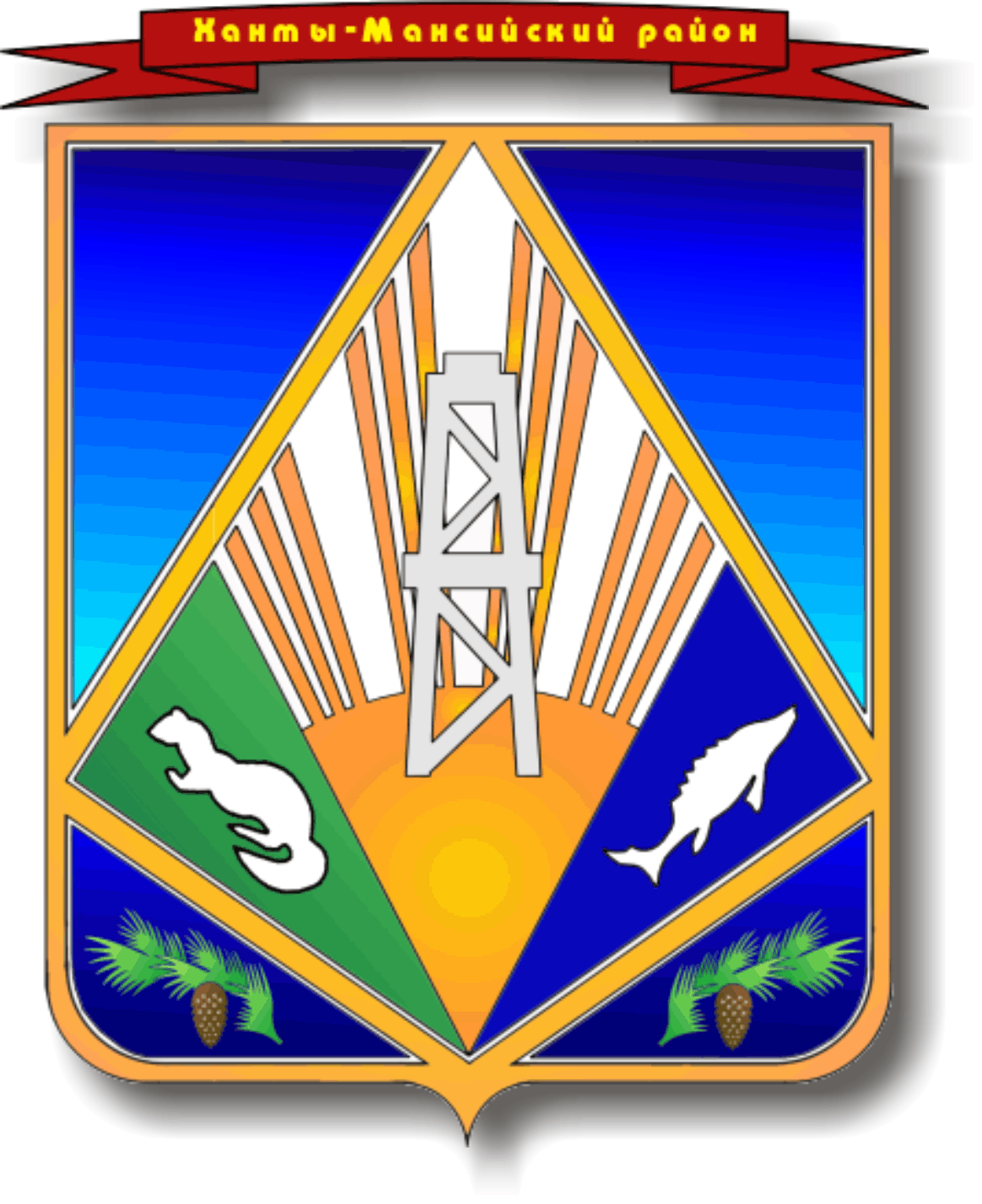 Ханты-Мансийский  автономный округ –  ЮграХанты-Мансийский районМУНИЦИПАЛЬНОЕ  ОБРАЗОВАНИЕСЕЛЬСКОЕ ПОСЕЛЕНИЕ  СОГОМАДМИНИСТРАЦИЯ  СЕЛЬСКОГО  ПОСЕЛЕНИЯРАСПОРЯЖЕНИЕот 17.02.2015                                                                                           №  6-рд.Согом                     О направлении работников На периодический медицинский осмотр           В целях обеспечения в 2015 году своевременного прохождения периодических медицинских осмотров работниками по предусмотренному законодательством перечню.              ПРИКАЗЫВАЮ:Утвердить до 24 февраля 2015 года списки работников, подлежащих периодическому медицинскому осмотру в 2015 году, и график прохождения периодических медицинских осмотров.Направить в установленном  графике сроки на периодический медицинский осмотр работников согласно спискам, с сохранением среднего заработка за время нахождения в медицинских учреждениях.Контроль за исполнением распоряжения возложить на исполняющего обязанности главы администрации сельского  поселения Согом Мосеевских Сергея Викторовича.И.о. Главы сельского поселения Согом                                                           С.В.Мосеевских